Konverteringstabel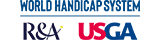 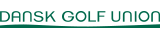 DGU
Odense Golfklub - DGU - Pilebanen
Herrer - 36Course rating™: 58,5 - Slope rating®: 103 - Par: 62
HandicapHandicapHandicapSpillehandicapHandicapHandicapHandicapSpillehandicap+5,0til+4,4+824,2til25,219+4,3til+3,3+725,3til26,320+3,2til+2,2+626,4til27,421+2,1til+1,1+527,5til28,522+1,0til  0,0+428,6til29,623  0,1til  1,0+329,7til30,724  1,1til  2,1+230,8til31,825  2,2til  3,2+131,9til32,926  3,3til  4,3033,0til34,027  4,4til  5,4134,1til35,128  5,5til  6,5235,2til36,229  6,6til  7,6336,3til37,330  7,7til  8,7437,4til38,331  8,8til  9,8538,4til39,432  9,9til10,9639,5til40,53311,0til12,0740,6til41,63412,1til13,1841,7til42,73513,2til14,2942,8til43,83614,3til15,31043,9til44,93715,4til16,41145,0til46,03816,5til17,51246,1til47,13917,6til18,61347,2til48,24018,7til19,71448,3til49,34119,8til20,81549,4til50,44220,9til21,91650,5til51,54322,0til23,01751,6til52,64423,1til24,11852,7til53,74553,8til54,046